Конспект  открытого ООД по ФЭМП  на тему:                                                                  « Математическое путешествие» для детей 6 - 7 летЦель: Закрепление математических знаний, умений и навыков детей ,по средствам  игры путешествия.                                                                                                 - называть последующее и предыдущее число,- умение сравнивать числа,-умение логически мыслить,-уточнить представления детей о геометрических фигурах ,- составлять и решать задачи на сложение и вычитание, Демонстрационный материал: Магнитофон с флешкой,(мелодия или песня «Мы едем, едем, едем») плакатики с названием остановок, микрофон, лиса с  рыбками, волк с рыбками, геометрические фигурыРаздаточный материал: круги (зеленые, красные),                                                     цифры, подносы, рыбки, счётные палочки,   ХОД ЗАНЯТИЯСегодня у нас пройдет необычное занятие. Это занятие для самых веселых, самых сообразительных, самых находчивых. Ребята, сегодня мы будем играть с цифрами, числами, с геометрическими фигурами, считать и решать премудрые задачки.Чтобы удачно справиться со всеми заданиями мы отправимся в путешествие. Вы любите путешествовать? Сегодня мы отправимся в путешествие по математическим станциям на поезде. Но в страну под названием « Весёлая Математика» не каждый может попасть, а только тот, кто пройдёт отборочный тур. Для этого нужно ответить на вопросы. Если вы отвечаете «Да» - поднимаете зеленый круг, а если «Нет»- красный круг. Готовы? Вопросы:- Бывает у треугольника 4 стороны?- Бывает у комнаты 4 стены?- У машины 2 руля?- У круга 3 угла?- У человека 2 руки?- У стола 3 ножки?- У руки 10 пальцев?- Бывает у прямоугольника 4 угла?- Бывают зимой март, апрель, май?Молодцы , ребята, все справились .А теперь садитесь поудобнее, и – вперед! Дети имитируют (руками) движение поезда.(Звучит музыка)                                                                            Педагог заранее выставляет названия остановок. Педагог берет в руки «микрофон» и объявляет остановки.1.Остановка «Отвечай  - не зевай»1. Назови последующее и предыдущее число названному числу. Педагог на карточках показывает детям числа: 9, 4, 3, 7,5.2. Уменьшить или увеличить число на 2, на 1. (8 ув. на 2 =10) (6 ум. на 2 =4) (7ув.на1 =8) (5ум.на 2 =3) (10ум.на 2 =8)3. Цифрам так нравится на остановке, что некоторые пошли гулять и заблудились. Помогите им вернуться обратно.5, 6, 7 … 9;  6, 7, 8 … 10;  8, 7, 6, … 4;  5, 4, 3, … 1; 10…8:  5…7;   3…5;– Молодцы! Хорошо справились с заданием!  2.Остановка «Минутка для шутки» (звучит музыка)Здесь живут хитрые задачки:1.Катится по столу колесо разноцветное: один угол у него – красный, другой – зеленый, третий – желтый. Когда колесо докатится до края стола, какой цвет мы увидим?2.У мамы есть кот Пушок, дочка Даша и собачка Шарик. Сколько детей у мамы?3.Что едят крокодилы на Северном полюсе?4.По двору гуляли петух и курица. У петуха две ноги, а у курицы – четыре. Сколько ног вместе? (вместе 4 лапки)5.Смотрите на полянке сидят волк и лиса. Они спорят, кто больше поймал рыбок. Давайте посмотрим внимательно  и поможем волку и лисе посчитать ,кто же больше из них поймал рыбы.  (Картинки с изображением волка и лисы.) Дети работают с раздаточным материлом , или (счетными палочками ) ,карточками  и с цифрами.Ребята, давайте посчитаем, сколько рыбок поймал волк? (ответы детей) Правильно 8. Выложите на верхнюю полоску столько рыбок или (счетных палочек) сколько поймал волк. А сколько рыбок поймала лиса? (ответы детей) Лиса поймала 9 рыбок. Выложите на вторую полоску столько рыбок или (счетных палочек) сколько поймала лиса. Из конвертиков достаем цифры, которые показывают количество рыбок волка и лисы. Кто поймал больше рыбок волк или лиса? (ответы детей) На сколько?  Как сделать поровну? (ответы детей) Правильно , можно убрать одну рыбку у лисы или добавить волку одну рыбку.  И с этим заданиями мы справились , помогли волку и лисе решить их спор.А сейчас, проведем дыхательно - пальчиковую гимнастику. Я наду-у-у-л волшебный шарик, Укусил его комарик, лопнул шарик не беда Новый шар наду-у-у-ю я. (звучит музыка)3.Остановка «Геометрические фигуры»Дидактическая игра «Построй фигуру». (работа счетными  палочками)Воспитатель даёт детям задание:1. Постройте фигуру, у которой 3 угла и 3 стороны (треугольник).2. Постройте фигуру, у которой все стороны равны (квадрат).3. Постройте фигуру, у которой 2 стороны длинные и 2 стороны короткие (прямоугольник).4. Постройте фигуру, у которой 2 острых угла и 2 тупых (ромб).5. Постройте фигуру, у которой 5 углов и 5 сторон (пятиугольник).6. Постройте фигуру из трех палочек. Что получилось? (треугольник).7. Приставьте к нему 2 палочки, чтобы получились 2 треугольника. Какая фигура получилась? (ромб).Молодцы, ребята, поехали дальше.4.Остановка «Физкультминутка»Быстро  встали, улыбнулись Выше – выше потянулись. Ну –ка, плечи распрямите, Поднимите, опустите. Влево, впрво повернитесь, Рук коленями коснитесь. Сели, встали. Сели, встали.И на месте побежали5.Остановка «Графический диктант» ( Угадайте  кто с  нами  путешествует?)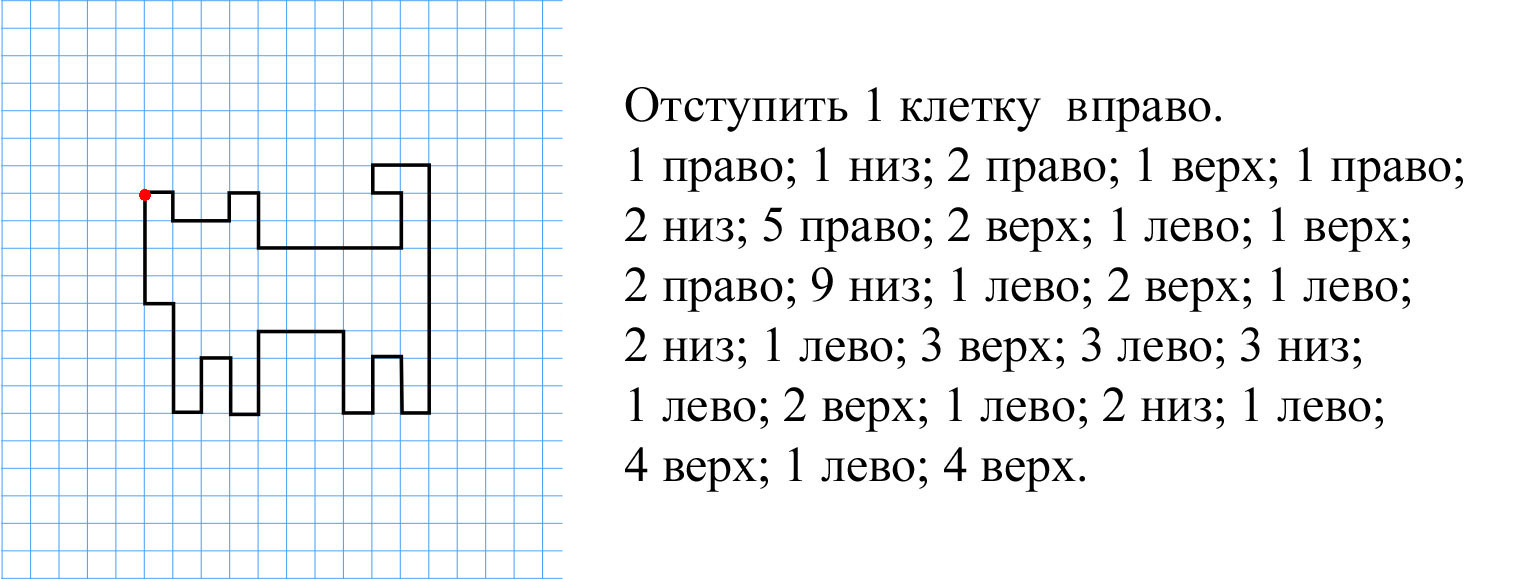 Вот и закончилось наше путешествие по математическим станциям. Но чтобы покинуть страну, мы должны выполнить последнее задание – ответить правильно на вопросы и каждой цифре помочь найти её место. 1.Сколько ушей у двух кошек?(4) 2.Сколько дней в неделе?(7)3.Сколько глаз у светофора?(3) 4.Сколько пальцев на одной руке?(5) 5.Сколько солнышек на небе?(1) 6.Сколько лап у двух собак?(8) 7.Сколько пальцев на двух руках?(10) 8.Сколько в неделе выходных дней?(2) 9.Сколько рогов у трёх коров?(6) 10.Какое число больше 8,но меньше 10?(9) Дети по ходу ответов выставляют цифры в хаотичном порядке, а затем составляют числовой ряд. 1 2 3 4 5 6 7 8 9 10  Цифры переворачиваются и получается слово  МАТЕМАТИКА Воспитатель: Ребята, в какой стране мы с вами сегодня побывали?  А вам понравилось наше путешествие? Какие задания с вами выполняли? Какие задания вам понравились? Какие задания были трудные?  Ребята, благодаря знаниям, полученным в детском саду, нам легко было путешествовать по математическим станциям. За это Царица Математика в качестве награды прислала вам медали с надписью   « Самому лучшему математику» 